Como que el riesgo de hipoglucemia es más frecuente al practicar ejercicio o deporte y también en las horas que siguen a esta práctica, es aconsejable que los padres entreguen al profesor o monitor de gimnasia una Ficha de cómo identificar y tratar la HIPOGLUCEMIA.En el caso de que el niño con diabetes deba administrarse dosis variable de insulina rápida según el resultado, los padres deben indicarlo y dejar escrita la pauta muy clara y concreta.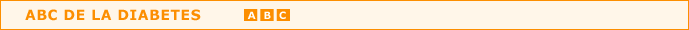 
1.- Ficha de identidad
Es interesante rellenar estos datos en la reunión con el profesorado. Cada profesional que vaya a tener el niño a su cargo debería disponer de una fotocopia.ESTE NIÑO TIENE DIABETESNombre ___________________________________________Fecha de nacimiento _________________________________Curso actual / aula ___________________________________Fecha de inicio de la diabetes __________________________CONTACTOSFamiliar 1                                                  Familiar 2Parentesco _______________________      Parentesco______________________Nombre ___________________________   Nombre ________________________Tel.: _____________________________    Tel.: ___________________________EQUIPO DIABETOLÓGICOMédico_____________________________________________Tel.:____________Enfermera__________________________________________Tel.:____________CENTRO HOSPITALARIO DE REFERENCIANombre del centro: ________________________________________________________________Tel.: ________________________________________________________________Dirección:_________________________________________________________________2.- Ficha: En caso de HIPOGLUCEMIA.      (Niveles bajos de azúcar en la sangre)Comprobar si presenta los siguientes síntomas:Hay que darle, para que ingiera azúcares de absorción rápida, por ejemplo: Agua con azúcar, refrescos de cola, naranjada o limonada que no sean light Zumos de fruta, pastillas de glucosa, miel o mermelada, ...La recuperación puede durar entre 10 y 15 minutos, si no se recupera repetir la ingesta.A continuación hay que darle a comer productos con hidratos de carbono de absorción lenta: un vaso de leche con galletas o un bocadillo pequeño.El niño recuperado puede tener nauseas, cansancio o dolor de cabeza.ATENCIÓN:Si el niño está inconsciente NO DAR NADA PARA COMER NI BEBEREl niño recuperará el conocimiento en pocos minutos administrándole una inyección de GLUCAGÓN que está en: .........3.- Ficha: Preparación de la actividad física o el deporte.La diabetes no supone un impedimento para beneficiarse de la actividad física o el deporte, sólo hay que prepararse de forma adecuada.Antes de la actividad físicaEs importante que el niño con diabetes coma una cantidad extra de alimentos que contengan hidratos de carbono. Por ejemplo:  Zumos de fruta, galletas, un bocata, un vaso de leche,...Estos alimentos han de proporcionarle la glucosa adicional que necesita para realizar la actividad física sin que se le presente un episodio de hipoglucemia (o bajada de azúcar en sangre).Antes de realizar el ejercicio físico es importante que el niño con diabetes se haga un control de glucemia en sangre capilar.Durante el ejercicioPara mantener la glucemia en valores regulares es posible que el niño con diabetes deba comer a mitad de la actividad física, esto va a depender de:La INTENSIDAD y la DURACIÓN de la actividad deportivaEs importante que se tengan a mano y disponibles alimentos como: tabletas de Glucosport, zumos de fruta,...Si el ejercicio dura más de una hora, debe tomar 15 – 20 gr. de Hidratos de Carbono cada 30 minutos. Por ejemplo, una barrita de cereales.Después del ejercicioEl niño con diabetes debe controlar su glucemia después del ejercicio para saber si necesita alimento extra.4.- Ficha: Los controles de glucosa en sangre capilarLos niños con diabetes necesitan conocer con frecuencia sus niveles de glucemia. Ésta puede tener muchas oscilaciones. Generalmente la dosis de insulina, las comidas y también la realización o no de deporte, van a depender de los valores de glucemia que indique el control. Para medir la glucemia se necesita:Manos limpias y secas (con agua y jabón)Pinchador automático y micro agujasGlucómetroTiras reactivasCarné del diabético (para anotar el resultado)Nombre del niño: ____________________________________________________tiene el material para el control en: ______________________________________Resultados de referencia para ....................................... (nombre del niño):Antes de las comidas
- Si está por debajo de ________   tratarlo como una hipoglucemia- Si está entre _______ y ______   seguir con normalidad- Si está por encima de ________   determinar la presencia (o no) de cuerpos cetónicos en  la orina y avisar a: ________________________________________________________________5.- Ficha: Preparación de “Salidas” organizadas por la escuelaEs importante que los padres mantengan un encuentro con el equipo docente, conozcan el programa de actividades y completen conjuntamente la lista de necesidades a prever.Salidas de un día y viajes largosHay que prever los retrasos inesperados y llevar comida adicional como bocadillos, fruta, ...El niño ha de llevar consigo la insulina y material de inyección por si el retraso (o desorden horario) afecta a su hora habitual de inyección.Salidas pasando la noche fuera de casaEl niño debe seguir el programa habitual de controles y de inyección. En el caso de que el niño no sea capaz de realizarlo el solo, la persona que asume la responsabilidad de supervisarle o ayudarle es: ____________________________Pauta de insulina durante el viajeMaterial a preparar para los viajes El niño debe llevar:Glucosa por si presenta un episodio de hipoglucemia: coca-cola, refrescos no light, azúcar, pastillas de glucosa, ...Comida para las excursiones: bocadillos, fruta, ...Identificación personalInsulina y utensilios de autoinyección Equipo necesario para realizar los controles de glucemia capilar El personal docente debe llevar:Copia del dossier del niño con todas las fichas Información específica para el viajeGlucagón por si se presenta un episodio de hipoglucemia grave